Little Miss Shamrock 2021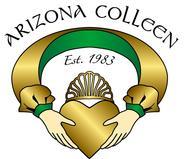 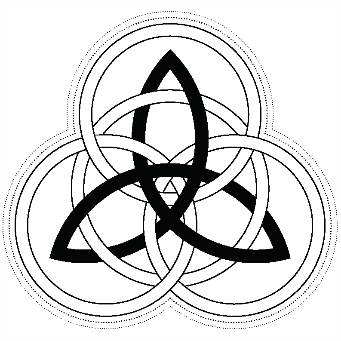 QUESTIONNAIREAges 6 through 12 years old; must have some Irish ancestry; reside in Arizona during her reign; able to attend scheduled activities for the Arizona Colleen Programs.ENTRY DEADLINE IS April 15, 2021Please type responses (in the child’s words; a parent may help with typing. Be complete.  Attach additional pages if needed.Full Name ____________________________________  Grade in School ___________________Name known by _________________________  Birthdate _________________  Age ________  Favorite Movie __________________________________  Favorite Game ________________Favorite Movie __________________________________  Favorite Game ________________Favorite Book __________________________________  Author ________________________Favorite Book __________________________________  Author ________________________Hobbies/Sports/Like to Do ___________________________________________________________________________________________________________________________________________________________________________________________________________________________________________________________________________________________________________________________________________________________________________________When I Grow Up, I Want to Be and Why ________________________________________________________________________________________________________________________________________________________________________________________________________________________________________________________________________________________

Irish Background/Traditions ___________________________________________________________________________________________________________________________________________________________________________________________________________________I want to be Little Miss Shamrock because ______________________________________________________________________________________________________________________________________________________________________________________________________________________________________________________________________________________ Something unique about me to share ___________________________________________________________________________________________________________________________________________________________________________________________________________________________________________________________________________________________Awards/Honors/Recognition _________________________________________________________________________________________________________________________________________________________________________________________________________________________________________________________________________________________________________________________________________________________________________________Parents’ Names _________________________________________________________________Brothers & Sisters (names and ages) ______________________________________________________________________________________________________________________________Contestant’s digital signature______________________________________________________Parent’s digital signature_________________________________________________________Please email this completed questionnaire & application to chair@azcolleen.org.